 ГЛАВНЫЙ ГОСУДАРСТВЕННЫЙ САНИТАРНЫЙ ВРАЧ РОССИЙСКОЙ ФЕДЕРАЦИИПОСТАНОВЛЕНИЕот 8 апреля 2003 года N 34О введении в действие СанПиН 2.2.1/2.1.1.1278-03 (с изменениями на 15 марта 2010 года)      На основании Федерального закона т 30 марта 1999 года N 52-ФЗ* "О санитарно-эпидемиологическом благополучии населения"  Положения о государственном санитарно-эпидемиологическом нормировании, утвержденного постановлением Правительства Российской Федерации от 24 июля 2000 года N 554постановляю: 1. Ввести в действие санитарные правила и нормы "Гигиенические требования к естественному, искусственному и совмещенному освещению жилых и общественных зданий, СанПиН 2.2.1/2.1.1.1278-03", утвержденные Главным государственным санитарным врачом Российской Федерации 6 апреля 2003 года, с 15 июня 2003 года.Г.Г.Онищенко Зарегистрировано в Министерстве юстиции Российской Федерации 23 апреля 2003 года, регистрационный N 4443  УТВЕРЖДЕНЫ Главным государственным санитарным врачом Российской Федерации, 6 апреля 2003 годаДата введения: с 15 июня 2003 года 2.2.1/2.1.1. ПРОЕКТИРОВАНИЕ, СТРОИТЕЛЬСТВО, РЕКОНСТРУКЦИЯ И  ЭКСПЛУАТАЦИЯ ПРЕДПРИЯТИЙ, ПЛАНИРОВКА И ЗАСТРОЙКА НАСЕЛЕННЫХ ПУНКТОВГигиенические требования к естественному, искусственному и совмещенному освещению жилых и общественных зданий Санитарные правила и нормы СанПиН 2.2.1/2.1.1.1278-03 (с изменениями на 15 марта 2010 года)      I. Область применения и общие положения 1.1. Настоящие санитарные правила и нормы (далее - санитарные правила) разработаны на основании Федерального закона Российской Федерации "О санитарно-эпидемиологическом благополучии населения от 30 марта 1999 года N 52-ФЗ (Собрание законодательства Российской Федерации, 1999 год, N 14, ст.1650), Положения о государственной санитарно-эпидемиологической службе Российской Федерации, Положения о государственном санитарно-эпидемиологическом нормировании, утвержденных постановлением Правительства Российской Федерации от 24 июля 2000 года, N 554 (Собрание законодательства Российской Федерации, 2000, - N 31, ст.3295).1.2. Санитарные правила предназначены для организаций, занимающихся проектированием, строительством и реконструкцией жилых, общественных зданий в городах, поселках и сельских населенных пунктах, а также учреждений государственной санитарно-эпидемиологической службы Российской Федерации.1.3. Санитарные правила распространяются на проектируемые, реконструируемые и существующие жилые и общественные здания.1.4. Соблюдение требований настоящих санитарных правил является обязательным для граждан, индивидуальных предпринимателей и юридических лиц, занимающихся проектированием, строительством, реконструкцией и эксплуатацией зданий.1.5. Гигиеническая оценка освещения жилых и общественных зданий проводится для установления соответствия настоящим санитарным правилам.Расчеты освещения являются обязательным разделом в составе предпроектной и проектной документации.1.6. Государственный санитарно-эпидемиологический надзор за выполнением настоящих санитарных правил осуществляют учреждения государственной санитарно-эпидемиологической службы Российской Федерации. II. Гигиенические требования к естественному освещению  помещений жилых и общественных зданий 2.1. Общие требования   2.1.1. Помещения с постоянным пребыванием людей должны иметь естественное освещение.2.1.2. Естественное освещение подразделяется на следующие типы: боковое, верхнее и комбинированное (верхнее и боковое).2.1.3. При верхнем или комбинированном естественном освещении помещений любого назначения нормируется среднее значение коэффициента естественной освещенности (КЕО) в точках, расположенных на пересечении вертикальной плоскости характерного разреза помещения и рабочей поверхности. Расчетная точка принимается в геометрическом центре помещения или на расстоянии 1 м от поверхности стены, противостоящей боковому светопроему.2.1.4. При комбинированном естественном освещении допускается деление помещения на зоны с боковым освещением (зоны, примыкающие к наружным стенам с окнами) и зоны с верхним освещением. Нормирование и расчет естественного освещения в каждой зоне производятся независимо друг от друга.2.1.5. При двухстороннем боковом освещении помещений любого назначения нормированное значение КЕО должно быть обеспечено в геометрическом центре помещения (на пересечении вертикальной плоскости характерного разреза помещения и рабочей поверхности).2.1.6. В центральной части и исторических зонах города в помещениях жилых и общественных зданий с односторонним боковым освещением, кроме помещений, указанных в подпунктах 2.3.2 а), 2.3.3 а) и 2.3.4 а) и б) настоящих норм, нормированное значение КЕО, равное 0,50%, должно быть обеспечено в центре помещения (пункт дополнен Изменениями и дополнениями N 1 от 15 марта 2010 года - см. предыдущую редакцию).2.1.7. Расчет естественного освещения помещений производится без учета мебели, оборудования, озеленения и деревьев, а также при стопроцентном использовании светопрозрачных заполнений в светопроемах. Допускается снижение расчетного значения КЕО от нормируемого КЕО () не более чем на 10%.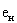 2.1.8. Расчетное значение средневзвешенного коэффициента отражения внутренних поверхностей помещения следует принимать равным 0,5.2.1.9. Неравномерность естественного освещения помещений с верхним или комбинированным естественным освещением не должна превышать 3:1. Расчетное значение КЕО при верхнем и комбинированном естественном освещении в любой точке на линии пересечения условной рабочей поверхности и плоскости характерного вертикального разреза помещений должно быть не менее нормированного значения КЕО () при боковом освещении в соответствии с таблицами 1, 2.2.1.10. Без естественного освещения допускается проектировать помещения, приведенные в таблицах 1, 2 настоящих норм, требования к которым по естественному освещению не предъявляются.2.1.11. При расчете естественного освещения помещений для зданий, расположенных в разных районах Российской Федерации, следует учитывать световой климат района (пункт дополнительно включен Изменениями и дополнениями N 1 от 15 марта 2010 года). 2.2. Требования к естественному освещению помещений жилых зданий 2.2.1. Требования к естественному освещению жилых зданий в зависимости от назначения помещения изложены в таблице 1.2.2.2. При одностороннем боковом освещении в жилых зданиях нормируемое значение КЕО должно быть обеспечено в расчетной точке, расположенной на пересечении вертикальной плоскости характерного разреза помещения и плоскости пола на расстоянии 1 м от стены, наиболее удаленной от световых проемов: в одной комнате для 1-, 2- и 3-комнатных квартир и в двух комнатах для 4- и более комнатных квартир.В остальных комнатах многокомнатных квартир и в кухне нормируемое значение КЕО при боковом освещении должно обеспечиваться в расчетной точке, расположенной в центре помещения на плоскости пола.2.2.3. При одностороннем боковом освещении жилых комнат общежитий, гостиных и номеров гостиниц нормируемое значение КЕО должно быть обеспечено в расчетной точке, расположенной на пересечении вертикальной плоскости характерного разреза помещения и плоскости пола в геометрическом центре помещения. 2.3. Требования к естественному освещению общественных зданий 2.3.1. Требования к естественному освещению общественных зданий в зависимости от назначения помещений изложены в таблице 2.2.3.2. При одностороннем боковом освещении в помещениях детских дошкольных учреждений нормируемое значение КЕО должно быть обеспечено:а) в групповых и игровых помещениях - в расчетной точке, расположенной на пересечении вертикальной плоскости характерного разреза помещения и плоскости пола на расстоянии 1 м от стены, наиболее удаленной от световых проемов;б) в остальных помещениях - в расчетной точке, расположенной в геометрическом центре помещения на рабочей поверхности.2.3.3. При одностороннем боковом освещении помещений школ, школ-интернатов, профессионально-технических и средних специальных учебных заведений нормируемое значение КЕО должно быть обеспечено:а) в учебных и учебно-производственных помещениях - в расчетной точке, расположенной на пересечении вертикальной плоскости характерного разреза помещения и условной рабочей поверхности на расстоянии 1,2 м от стены, наиболее удаленной от световых проемов;б) в остальных помещениях - в расчетной точке, расположенной в геометрическом центре помещения на рабочей поверхности.2.3.4. При одностороннем боковом освещении помещений учреждений здравоохранения нормируемое значение КЕО должно быть обеспечено:а) в палатах больниц, в палатах и спальных комнатах объектов социального обеспечения (интернатов, пансионатов для престарелых инвалидов и т.п.), санаториев и домов отдыха - в расчетной точке, расположенной на пересечении вертикальной плоскости характерного разреза помещения и плоскости пола на расстоянии 1 м от стены, наиболее удаленной от световых проемов;б) в кабинетах врачей, ведущих прием больных, в смотровых, в приемно-смотровых боксах, перевязочных - в расчетной точке, расположенной в геометрическом центре помещения на рабочей поверхности (подпункт в редакции Изменений и дополнений N 1 от 15 марта 2010 года - см. предыдущую редакцию);в) в остальных помещениях - в расчетной точке, расположенной в центре помещения на рабочей поверхности.2.3.5. В помещениях общественных зданий, за исключением помещений, указанных в пунктах 2.3.2 а), 2.3.3 а) и 2.3.4 а) и б), допускается деление помещений на зоны с достаточным и недостаточным естественным освещением (пункт дополнен Изменениями и дополнениями N 1 от 15 марта 2010 года - см. предыдущую редакцию).     2.3.6. При одностороннем боковом освещении помещений общественных зданий (кроме помещений, указанных в подпунктах 2.3.2 а), 2.3.3 а) и 2.3.4 а) и б) настоящих норм) нормативное значение КЕО должно быть обеспечено в расчетной точке, расположенной в геометрическом центре помещения на уровне рабочей поверхности (пункт дополнительно включен Изменениями и дополнениями N 1 от 15 марта 2010 года). III. Гигиенические требования к искусственному освещению  помещений жилых и общественных зданий 3.1. Общие требования 3.1.1. Искусственное освещение подразделяется на рабочее и аварийное.3.1.2. Искусственное освещение помещений подразделяется на общее и комбинированное.3.1.3. Рабочее освещение следует предусматривать для всех помещений зданий, а также участков открытых пространств, предназначенных для работы, прохода людей и движения транспорта.3.1.4. Нормативное значение освещенности в настоящих нормах установлено в точках ее минимального значения на рабочей поверхности внутри помещений (пункт в редакции Изменений и дополнений N 1 от 15 марта 2010 года - см. предыдущую редакцию).3.1.5. Для общего и местного искусственного освещения следует использовать источники света с цветовой коррелированной температурой от 2400°К до 6800°К.Интенсивность ультрафиолетового излучения в диапазоне длин волн 320-400 нм не должна превышать 0,03 Вт/м; наличие в спектре излучения длин волн менее 320 нм не допускается.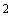 Световые приборы для общего и местного освещения, предназначенные к эксплуатации со светодиодами, должны иметь защитный угол, исключающий попадание в поле зрения прямого излучения.Осветительные установки, независимо от используемых источников света и световых приборов, должны обеспечивать нормативные требования к общему искусственному освещению, изложенные в таблицах 1 и 2.В учреждениях дошкольного, школьного и профессионально-технического образования, а также в основных функциональных помещениях лечебно-профилактических учреждений следует применять разрядные лампы и лампы накаливания. (Пункт в редакции Изменений и дополнений N 1 от 15 марта 2010 года. - См. предыдущую редакцию) 3.1.6. Нормированные значения освещенности в люксах, отличающиеся на одну ступень, следует принимать по шкале: 0,2; 0,3; 0,5; 1; 2; 3; 4; 5; 6; 7; 10; 15; 20; 30; 50; 75; 100; 150; 200; 300; 400; 500; 600; 750; 1000; 1250; 1500; 2000; 2500; 3000; 3500; 4000; 4500; 5000.3.1.7. Нормы освещенности, приведенные в таблицах 1 и 2, допускается снижать на одну ступень по шкале освещенности, при использовании источников света улучшенной цветопередачи с индексом цветопередачи R 90% и условии сохранения норм по коэффициенту пульсации (пункт в редакции Изменений и дополнений N 1 от 15 марта 2010 года - см. предыдущую редакцию).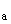 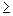 3.1.8. Показатель дискомфорта не должен превышать нормативных значений, приведенных в таблицах 1 и 2, в расчетной точке, расположенной на центральной оси стены помещения, перпендикулярной линии светильников, на высоте 1,5 м от пола.Показатель дискомфорта не регламентируется для помещений, длина которых не превышает двойной высоты установки светильников над полом.3.1.9. Замена ламп накаливания на новые источники света (компактные люминесцентные лампы, светодиоды) в эксплуатируемых осветительных установках допускается при соблюдении нормативных требований (таблицы 1 и 2) к общему искусственному освещению (пункт дополнительно включен Изменениями и дополнениями N 1 от 15 марта 2010 года). 3.2. Требования к искусственному освещению помещений жилых зданий 3.2.1. Требования к искусственному освещению в зависимости от назначения помещения изложены в таблице 1.3.2.2. Общедомовые помещения должны быть обеспечены общим искусственным освещением. 3.3. Требования к искусственному освещению помещений общественных зданий 3.3.1. Требования к искусственному освещению в зависимости от назначения помещения изложены в таблице 2.3.3.2. В помещениях общественных зданий следует применять систему общего освещения. Рекомендуется применение системы комбинированного освещения в помещениях общественных зданий, где выполняется напряженная зрительная работа.3.3.3. Общее освещение в помещениях общественных зданий должно быть равномерным. Общее локализованное освещение допускается предусматривать:- в помещениях со стационарным крупным оборудованием (торговые залы магазинов, архиво- и книгохранилища);- в выставочных помещениях с постоянно фиксированными плоскостями экспозиции;- в помещениях, в которых рабочие места расположены группами, сосредоточенными на отдельных участках (пошивочные и ремонтные мастерские, гладильные, лаборатории),- в помещениях, на разных участках которых выполняются работы различной точности, требующие разных уровней освещенности.3.3.4. Уровни суммарной засветки окон жилых зданий, палат лечебных учреждений, палат и спальных комнат объектов социального обеспечения световыми приборами наружного освещения не должны превышать следующих значений средней вертикальной освещенности:- 7 лк - при норме средней яркости проезжей части 0,4 кд/м;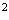 - 10 лк - при норме средней яркости проезжей части 0,6-1,0 кд/м;- 20 лк - при норме средней яркости проезжей части 1,2-1,6 кд/м.3.3.5. Уровни суммарной засветки окон жилых зданий, палат лечебных учреждений, палат и спальных комнат объектов социального обеспечения от архитектурного, рекламного освещения, а также установок освещения строительных площадок не должны превышать более чем на 10% величин, указанных в п.3.3.4.3.3.6. Размещение динамичных видеорекламных световых установок допускается при отсутствии прямой видимости их воздействия в точке, расположенной на расстоянии 1 м от геометрического центра светопроема (пункт в редакции Изменений и дополнений N 1 от 15 марта 2010 года - см. предыдущую редакцию).3.3.7 следующего содержания: "3.3.7. Угловой размер рекламного видеоэкрана, видимого из точки, расположенной на расстоянии 1 м от геометрического центра окон жилых зданий, палат лечебных учреждений, палат и спальных комнат объектов социального обеспечения, не должен превышать 2°. В дневное время яркость рекламных видеоэкранов не ограничивается. В темное время суток максимально допустимая яркость рекламных видеоэкранов не должна превышать 3000 кд/м(пункт дополнительно включен Изменениями и дополнениями N 1 от 15 марта 2010 года).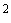  IV. Гигиенические требования к совмещенному освещению помещений жилых и общественных зданий 4.1. Совмещенное освещение помещений жилых и общественных зданий допускается предусматривать в случаях, когда это требуется по условиям выбора рациональных объемно-планировочных или градостроительных решений, за исключением жилых комнат домов и общежитий, гостиных и номеров гостиниц, спальных помещений санаториев и домов отдыха, групповых и игральных детских дошкольных учреждений, палат лечебно-профилактических учреждений, палат и спальных комнат объектов социального обеспечения (интернатов, пансионатов для престарелых и инвалидов и т.п.).4.2. Требования к совмещенному освещению в зависимости от назначения помещения изложены: для жилых зданий - в таблице 1; для общественных зданий - в таблице 2.4.3. При совмещенном освещении общественных зданий нормируемые значения КЕО должны составлять от нормированных значений КЕО при естественном освещении:- не менее 87% для учебных и учебно-производственных помещений школ, школ-интернатов, учебных заведений начального и среднего профессионального образования;- не менее 60% для остальных помещений.4.4. При совмещенном освещении нормативную искусственную освещенность в помещениях следует повышать на одну ступень по шкале освещенности в соответствии с п.3.1.6 (пункт в редакции Изменений и дополнений N 1 от 15 марта 2010 года - см. предыдущую редакцию).4.5. При совмещенном освещении учебных и учебно-производственных помещений школ, школ-интернатов, учебных заведений начального и среднего профессионального образования следует предусматривать раздельное включение рядов светильников, расположенных параллельно светопроемам.4.6. Искусственное освещение при совмещенном освещении помещений следует проектировать в соответствии с разделом IV настоящих норм. При этом необходимо предусматривать раздельное включение общего искусственного освещения и дополнительного искусственного освещения, используемого в течение дня.Таблица 1 Нормируемые показатели естественного, искусственного и совмещенного освещения помещений жилых зданий ________________ Прочерки в таблице означают отсутствие предъявляемых требований.* В жилых домах и квартирах приведенные значения освещенности, показателя дискомфорта и коэффициента пульсации являются рекомендуемыми.** Норма дана для ламп накаливания.Таблица 2 Нормируемые показатели естественного, искусственного  и совмещенного освещения основных помещений общественного  здания, а также сопутствующих им производственных помещений  ________________ Прочерки в таблице означают отсутствие предъявляемых требований.Приложение 1 (справочное)  Термины и определения Боковое естественное освещение - естественное освещение помещения через световые проемы в наружных стенах.Одностороннее боковое естественное освещение - естественное освещение помещения за счет светопроемов, расположенных в одной стене.Двухстороннее боковое естественное освещение - естественное освещение помещения за счет светопроемов, расположенных в плоскости двух стен.Верхнее естественное освещение - естественное освещение помещения через фонари, световые проемы в стенах в местах перепада высот здания.Естественное освещение - освещение помещений светом неба (прямым или отраженным), проникающим через световые проемы в наружных ограждающих конструкциях.Комбинированное искусственное освещение помещений - освещение, при котором к общему освещению добавляется местное.Комбинированное естественное освещение помещений - сочетание верхнего и бокового естественного освещения.Контраст объекта различения с фоном К - отношение абсолютной величины разности между яркостью объекта и фона к яркости фона.Коэффициент естественной освещенности (КЕО) - отношение естественной освещенности, создаваемой в некоторой точке заданной плоскости внутри помещения светом неба (непосредственным или после отражений), к одновременному значению наружной горизонтальной освещенности, создаваемой светом полностью открытого небосвода; выражается в процентах.Коэффициент пульсации освещенности , % - критерий оценки относительной глубины колебаний освещенности в результате изменения во времени светового потока газоразрядных ламп при питании их переменным током, выражающийся формулой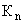 , где 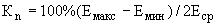 и - соответственно максимальное и минимальное значения освещенности за период ее колебания, лк;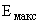 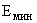 - среднее значение освещенности за тот же период, лк.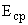 Местное освещение - освещение, дополнительное к общему, создаваемое светильниками, концентрирующими световой поток непосредственно на рабочих местах.Наружное архитектурное освещение - искусственное освещение фасадов зданий и сооружений, произведений монументального искусства и элементов городского ландшафта для обеспечения их художественной выразительности, отвечающее требованиям экологии зрительного восприятия и социально-экономической эффективности.Общее освещение - освещение, при котором светильники размещаются в верхней зоне помещения равномерно (общее равномерное освещение) или применительно к расположению оборудования (общее локализованное освещение).Показатель дискомфорта М - критерий оценки дискомфортной блескости, вызывающей неприятные ощущения при неравномерном распределении яркостей в поле зрения, выражающийся формулой, где 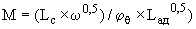 - яркость блеского источника, кд/м;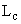 - угловой размер блеского источника, стер; 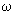 - индекс позиции блеского источника относительно линии зрения;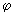 - яркость адаптации, кд/м.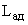 Помещения без естественного света - помещения, в которых коэффициент естественной освещенности (КЕО) в точке нормирования ниже 0,1.Помещения с недостаточным естественным светом - помещения, в которых коэффициент естественной освещенности в точке нормирования ниже нормированного значения для естественного освещения.Рабочая поверхность - поверхность, на которой производится работа и на которой нормируется или измеряется освещенность.Совмещенное освещение - освещение, при котором одновременно применяется естественное и искусственное освещение в течение полного рабочего дня.Средняя яркость дорожной поверхности - средневзвешенная по площади яркость сухих дорожных покрытий в направлении глаз наблюдателя, находящегося на оси движения транспорта.Условная рабочая поверхность - условно принятая горизонтальная поверхность, расположенная на высоте 0,8 м от пола.Характерный разрез помещения - поперечный разрез посередине помещения, плоскость которого перпендикулярна к плоскости остекления световых проемов (при боковом освещении) или к продольной оси пролетов помещения. В характерный разрез помещения должны попадать участки с наибольшим количеством рабочих мест, а также точки рабочей зоны, наиболее удаленные от световых проемов.Цветопередача - общее понятие, характеризующее влияние спектрального состава источника света на зрительное восприятие цветных объектов, сознательно или бессознательно сравниваемое с восприятием тех же объектов, освещенных стандартным источником света.Приложение 2 (справочное)  Взаимосвязь нормируемых параметров естественного и искусственного освещения с характеристиками зрительных работ в жилых и общественных помещениях Рабочая поверхность Естественное освещение Естественное освещение Совмещенное освещение Совмещенное освещение Искусственное освещение Искусственное освещение Искусственное освещение Помещения и плоскость КЕО , % 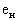 КЕО , % КЕО , % КЕО , % нормиро- вания КЕО и освещен- ности (Г - горизон- тальная, В - верти- кальная) и высота плоскости над полом, м при верх- нем или комби- ниро- ванном осве- щении при боко- вом осве- щении при верх- нем или комби- ниро- ванном осве- щении при боко- вом осве- щении Осве- щен- ность рабо- чих повер- хнос- тей, лк Пока- затель дис- ком- форта, М, не более коэф- фици- ент пульса- ции осве- щен- ности, , %, не более 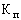 1 2 3 4 5 6 7 8 9 1. Жилые комнаты, гостиные, спальни Г-0,0 2,0 0,5 - - 150* - - 2. Жилые комнаты общежитий Г-0,0 2,0 0,5 - - 150 - - 3. Кухни, кухни-столовые Г-0,0 2,0 0,5 1,2 0,3 150* - - 4. Детские Г-0,0 2,5 0,7 - - 200* - - 5. Кабинеты, библиотеки Г-0,0 3,0 1,0 1,8 0,6 300* - - 6. Внутриквартирные коридоры, холлы Г-0,0 - - - - 50* - - 7. Кладовые, подсобные Г-0,0 - - - - 30* - - 8. Гардеробные Г-0,0 - - - - 75* - - 9. Сауна, раздевалки Г-0,0 - - - - 100* - - 10. Бассейн Г-0,0 Г- поверхность воды 2,0 0,5 1,2 0,3 100* 60* 20* 11. Тренажерный зал Г-0,0 - - 1,2 0,3 150* 60* 20* 12. Биллиардная Г-0,8 - - - - 300* 40* 20* 13. Ванные комнаты, уборные, санузлы, душевые Г-0,0 - - - - 50* - - Общедомовые помещения Общедомовые помещения Общедомовые помещения Общедомовые помещения Общедомовые помещения Общедомовые помещения Общедомовые помещения Общедомовые помещения Общедомовые помещения Общедомовые помещения 14. Помещение консьержа Г-0,0 2,0 0,5 1,2 0,3 150 60 20 15. Лестницы Г-0,0 - - 0,1 0,1 20 - - 16. Поэтажные внеквартирные коридоры, вестибюли, лифтовые холлы Г-0,0 - - - - 20 - - 17. Колясочные, велосипедные Г-0,0 - - - - 20 - - 18. Тепловые пункты, насосные, электрощитовые, машинные помещения лифтов, венткамеры Г-0,0 - - - - 20 - - 19. Основные проходы технических этажей, подполий, подвалов, чердаков Г-0,0 - - - - 20 - - 20. Шахты лифтов Пол приямка - - - - 5** - - Рабочая поверхность Естественное освещение Естественное освещение Совмещенное освещение Совмещенное освещение Совмещенное освещение Совмещенное освещение Совмещенное освещение Искусственное освещение Искусственное освещение Искусственное освещение Искусственное освещение Искусственное освещение Искусственное освещение Искусственное освещение Искусственное освещение Искусственное освещение Искусственное освещение Искусственное освещение Искусственное освещение Помещения и плоскость КЕО , % КЕО , % КЕО , % КЕО , % КЕО , % КЕО , % КЕО , % нормиро- вания КЕО и освещен- при верх- нем или комби- при боковом осве- щении при верхнем или комби- при верхнем или комби- при боковом освеще- нии при боковом освеще- нии при боковом освеще- нии Освещенность, лк Освещенность, лк Освещенность, лк Освещенность, лк Освещенность, лк Освещенность, лк Освещенность, лк Пока- затель диском- форта, М, Пока- затель диском- форта, М, Пока- затель диском- форта, М, Коэф- фици- ент пульса- Коэф- фици- ент пульса- ности (Г - горизон- тальная, В - верти- кальная) и высота плоскости над ниро- ванном осве- щении ниро- ванном осве- щении ниро- ванном осве- щении при комбинирован- ном освещении при комбинирован- ном освещении при комбинирован- ном освещении при комбинирован- ном освещении при комбинирован- ном освещении при общем освещении при общем освещении не более не более не более ции освещен- ности, , %, не более ции освещен- ности, , %, не более полом, м всего всего от общего от общего от общего 1 2 3 4 5 5 6 6 6 7 7 8 8 8 9 9 10 10 10 11 11 Административные здания (министерства, ведомства, комитеты, префектуры, муниципалитеты, управления, конструкторские и проектные организации, научно-исследовательские учреждения и т.п.) Административные здания (министерства, ведомства, комитеты, префектуры, муниципалитеты, управления, конструкторские и проектные организации, научно-исследовательские учреждения и т.п.) Административные здания (министерства, ведомства, комитеты, префектуры, муниципалитеты, управления, конструкторские и проектные организации, научно-исследовательские учреждения и т.п.) Административные здания (министерства, ведомства, комитеты, префектуры, муниципалитеты, управления, конструкторские и проектные организации, научно-исследовательские учреждения и т.п.) Административные здания (министерства, ведомства, комитеты, префектуры, муниципалитеты, управления, конструкторские и проектные организации, научно-исследовательские учреждения и т.п.) Административные здания (министерства, ведомства, комитеты, префектуры, муниципалитеты, управления, конструкторские и проектные организации, научно-исследовательские учреждения и т.п.) Административные здания (министерства, ведомства, комитеты, префектуры, муниципалитеты, управления, конструкторские и проектные организации, научно-исследовательские учреждения и т.п.) Административные здания (министерства, ведомства, комитеты, префектуры, муниципалитеты, управления, конструкторские и проектные организации, научно-исследовательские учреждения и т.п.) Административные здания (министерства, ведомства, комитеты, префектуры, муниципалитеты, управления, конструкторские и проектные организации, научно-исследовательские учреждения и т.п.) Административные здания (министерства, ведомства, комитеты, префектуры, муниципалитеты, управления, конструкторские и проектные организации, научно-исследовательские учреждения и т.п.) Административные здания (министерства, ведомства, комитеты, префектуры, муниципалитеты, управления, конструкторские и проектные организации, научно-исследовательские учреждения и т.п.) Административные здания (министерства, ведомства, комитеты, префектуры, муниципалитеты, управления, конструкторские и проектные организации, научно-исследовательские учреждения и т.п.) Административные здания (министерства, ведомства, комитеты, префектуры, муниципалитеты, управления, конструкторские и проектные организации, научно-исследовательские учреждения и т.п.) Административные здания (министерства, ведомства, комитеты, префектуры, муниципалитеты, управления, конструкторские и проектные организации, научно-исследовательские учреждения и т.п.) Административные здания (министерства, ведомства, комитеты, префектуры, муниципалитеты, управления, конструкторские и проектные организации, научно-исследовательские учреждения и т.п.) Административные здания (министерства, ведомства, комитеты, префектуры, муниципалитеты, управления, конструкторские и проектные организации, научно-исследовательские учреждения и т.п.) Административные здания (министерства, ведомства, комитеты, префектуры, муниципалитеты, управления, конструкторские и проектные организации, научно-исследовательские учреждения и т.п.) Административные здания (министерства, ведомства, комитеты, префектуры, муниципалитеты, управления, конструкторские и проектные организации, научно-исследовательские учреждения и т.п.) Административные здания (министерства, ведомства, комитеты, префектуры, муниципалитеты, управления, конструкторские и проектные организации, научно-исследовательские учреждения и т.п.) Административные здания (министерства, ведомства, комитеты, префектуры, муниципалитеты, управления, конструкторские и проектные организации, научно-исследовательские учреждения и т.п.) Административные здания (министерства, ведомства, комитеты, префектуры, муниципалитеты, управления, конструкторские и проектные организации, научно-исследовательские учреждения и т.п.) Административные здания (министерства, ведомства, комитеты, префектуры, муниципалитеты, управления, конструкторские и проектные организации, научно-исследовательские учреждения и т.п.) 1. Кабинеты, рабочие комнаты, офисы, представительства Г-0,8 3,0 1,0 1,0 1,8 1,8 0,6 0,6 0,6 400 400 200 200 200 300 300 40 40 40 15 2. Проектные залы и комнаты конструкторские, чертежные бюро Г-0,8 4,0 1,5 1,5 2,4 2,4 0,9 0,9 0,9 600 600 400 400 400 500 500 40 40 40 10 3. Машинописные бюро Г-0,8 3,5 1,2 1,2 2,1 2,1 0,7 0,7 0,7 500 500 300 300 300 400 400 40 40 40 10 4. Помещения для посетителей, экспедиции Г-0,8 - - - - - - - - 400 400 200 200 200 300 300 40 40 40 15 5. Читальные залы Г-0,8 3,5 1,2 1,2 2,1 2,1 0,7 0,7 0,7 500 500 300 300 300 400 400 40 40 40 15 6. Помещения записи и регистрации читателей, тематических выставок, новых поступлений Г-0,8 3,0 1,0 1,0 1,8 1,8 0,6 0,6 0,6 400 400 200 200 200 300 300 40 40 40 15 7. Читательские каталоги Фронт карточек: В-1,0 2,5 0,7 0,7 1,5 1,5 0,4 0,4 0,4 - - - - - 200 200 60 60 60 20 8. Лингафонные кабинеты Г-0,8 3,0 1,0 1,0 1,8 1,8 0,6 0,6 0,6 - - - - - 300 300 40 40 40 15 9. Книгохранилища, архивы, фонды открытого доступа Стеллажи: В-1,0 - - - - - - - - - - - - - 75 75 - - - - 10. Переплетно- брошюровочные помещения Г-0,8 3,0 1,0 1,0 1,8 1,8 0,6 0,6 0,6 - - - - - 300 300 40 40 40 15 11. Помещения для ксерокопирования Г-0,8 - - - - - - - - - - - - - 300 300 40 40 40 15 12. Макетные, столярные, ремонтные мастерские Г-0,8 - - - 3,0 3,0 1,2 1,2 1,2 750 750 200 200 200 300 300 40 40 40 15/20 13. Помещения для Г-0,8 3,5 1,2 1,2 2,1 2,1 0,7 0,7 0,7 500 500 300 300 300 400 400 15 15 15 10 работы с дисплеями Экран и видеотерминалами, залы ЭВМ монитора: В-1,2 - - - - - - - - - - - - - 200 200 - - - - 14. Конференц-залы, залы заседаний Г-0,8 - - - - - - - - - - - - - 200 200 60 60 60 20 15. Кулуары (фойе) Г-0,0 - - - - - - - - - - - - - 150 150 - - - - 16. Лаборатории органической и неорганической химии, препараторские Г-0,8 3,5 1,2 1,2 2,1 2,1 0,7 0,7 0,7 500 500 300 300 300 400 400 40 40 40 10 17. Аналитические лаборатории Г-0,8 4,0 1,5 1,5 2,4 2,4 0,9 0,9 0,9 600 600 400 400 400 500 500 40 40 40 10 18. Весовые, термостатные Г-0,8 3,0 1,0 1,0 1,8 1,8 0,6 0,6 0,6 400 400 400 400 400 200 200 40 40 40 15 19. Лаборатории научно-технические (кроме медицинских учреждений): термические, физические, спектрографические, стилометрические фотометрические, микроскопные, рентгеновские, рентгеноструктурного анализа, механические, радиоизмерительные, электронных устройств Г-0,8 3,5 1,2 1,2 2,1 2,1 0,7 0,7 0,7 500 500 300 300 300 400 400 40 40 40 10 20. Фотокомнаты, дистилляторные Г-0,8 - - - - - - - - - - - - - 200 200 60 60 60 20 21. Архивы проб, хранение реактивов В-1,0 - - - - - - - - - - - - - 100 100 60 60 60 20 22. Моечные Г-0,8 3,0 1,0 1,0 1,8 1,8 0,6 0,6 0,6 - - - - - 300 300 40 40 40 15 Банковские и страховые учреждения Банковские и страховые учреждения Банковские и страховые учреждения Банковские и страховые учреждения Банковские и страховые учреждения Банковские и страховые учреждения Банковские и страховые учреждения Банковские и страховые учреждения Банковские и страховые учреждения Банковские и страховые учреждения Банковские и страховые учреждения Банковские и страховые учреждения Банковские и страховые учреждения Банковские и страховые учреждения Банковские и страховые учреждения Банковские и страховые учреждения Банковские и страховые учреждения 23. Операционный зал, кредитная группа, кассовый зал, помещения пересчета денег Г-0,8 Г-0,8 3,5 3,5 1,2 2,1 2,1 0,7 0,7 500 500 300 400 400 15 10 24. Помещения отдела инкассации, инкассаторная Г-0,8 Г-0,8 - - - - - - - - - - 300 300 40 15 25. Предкладовая, кладовая ценностей, депозитарий Г-0,8 Г-0,8 - - - - - - - - - - 200 200 60 20 26. Серверная, помещения межбанковских электронных расчетов, электронная почта, помещения аппаратуры криптозащиты Г-0,8 Г-0,8 - - - - - - - - - - 400 400 40 10 27. Помещение вводно-кабельного оборудования Г-0,8 Г-0,8 - - - - - - - - - - 200 200 60 20 28. Помещение алфавитно-цифровых печатающих устройств, кабины персонализации Г-0,8 Г-0,8 - - - - - 2,1 2,1 0,7 0,7 500 300 300 - 10 29. Комната изготовления, обработки и хранения идентифика- ционных карт, помещения процессингового центра по пластиковым карточкам Г-0,8 Г-0,8 - - - 2,1 2,1 0,7 0,7 - - - 400 400 40 10 30. Помещения для обслуживания физических лиц Г-0,8 Г-0,8 - - - - - - - - - - 300 300 40 15 31. Помещение сейфовой Г-0,8 Г-0,8 - - - - - - - - - - 150 150 60 20 32. Смотровой коридор Г-0,8 Г-0,8 - - - - - - - - - - 75 75 - - Учреждения общего образования, начального, среднего и высшего специального образования Учреждения общего образования, начального, среднего и высшего специального образования Учреждения общего образования, начального, среднего и высшего специального образования Учреждения общего образования, начального, среднего и высшего специального образования Учреждения общего образования, начального, среднего и высшего специального образования Учреждения общего образования, начального, среднего и высшего специального образования Учреждения общего образования, начального, среднего и высшего специального образования Учреждения общего образования, начального, среднего и высшего специального образования Учреждения общего образования, начального, среднего и высшего специального образования Учреждения общего образования, начального, среднего и высшего специального образования Учреждения общего образования, начального, среднего и высшего специального образования Учреждения общего образования, начального, среднего и высшего специального образования Учреждения общего образования, начального, среднего и высшего специального образования Учреждения общего образования, начального, среднего и высшего специального образования Учреждения общего образования, начального, среднего и высшего специального образования Учреждения общего образования, начального, среднего и высшего специального образования Учреждения общего образования, начального, среднего и высшего специального образования 33. Классные комнаты, кабинеты, аудитории общеобразова- тельных школ, школ- интернатов, Рабочие столы и парты: Г-0,8 4,0 4,0 1,5 1,5 2,1 2,1 1,3 1,3 - - - 300 (500)* 300 (500)* 40 10 средне-специальных и профессионально- технических учреждений, лаборатории, учебные кабинеты физики, химии, биологии и прочие Середина доски: В-1,5** - - - - - - - - - - - 500 500 - 10 ________________ * Оптимальный уровень освещенности. ** Меловые доски следует применять только зеленого и светло-зеленого цвета.________________ * Оптимальный уровень освещенности. ** Меловые доски следует применять только зеленого и светло-зеленого цвета.________________ * Оптимальный уровень освещенности. ** Меловые доски следует применять только зеленого и светло-зеленого цвета.________________ * Оптимальный уровень освещенности. ** Меловые доски следует применять только зеленого и светло-зеленого цвета.________________ * Оптимальный уровень освещенности. ** Меловые доски следует применять только зеленого и светло-зеленого цвета.________________ * Оптимальный уровень освещенности. ** Меловые доски следует применять только зеленого и светло-зеленого цвета.________________ * Оптимальный уровень освещенности. ** Меловые доски следует применять только зеленого и светло-зеленого цвета.________________ * Оптимальный уровень освещенности. ** Меловые доски следует применять только зеленого и светло-зеленого цвета.________________ * Оптимальный уровень освещенности. ** Меловые доски следует применять только зеленого и светло-зеленого цвета.________________ * Оптимальный уровень освещенности. ** Меловые доски следует применять только зеленого и светло-зеленого цвета.________________ * Оптимальный уровень освещенности. ** Меловые доски следует применять только зеленого и светло-зеленого цвета.________________ * Оптимальный уровень освещенности. ** Меловые доски следует применять только зеленого и светло-зеленого цвета.________________ * Оптимальный уровень освещенности. ** Меловые доски следует применять только зеленого и светло-зеленого цвета.________________ * Оптимальный уровень освещенности. ** Меловые доски следует применять только зеленого и светло-зеленого цвета.________________ * Оптимальный уровень освещенности. ** Меловые доски следует применять только зеленого и светло-зеленого цвета.________________ * Оптимальный уровень освещенности. ** Меловые доски следует применять только зеленого и светло-зеленого цвета.________________ * Оптимальный уровень освещенности. ** Меловые доски следует применять только зеленого и светло-зеленого цвета.________________ * Оптимальный уровень освещенности. ** Меловые доски следует применять только зеленого и светло-зеленого цвета.34. Аудитории, учебные кабинеты, лаборатории в техникумах и высших учебных заведениях Г-0,8 3,5 3,5 1,2 1,2 2,1 2,1 0,7 - - - - 400 40 40 10 35. Кабинеты информатики и вычислительной Г-0,8 3,5 3,5 1,2 1,2 2,1 2,1 0,7 500 500 300 300 400 15 15 10 техники Экран дисплея: В-1; - - - - - - - - - - - 200 - - - 36. Учебные кабинеты технического Г-0,8 4,0 4,0 1,5 1,5 2,1 2,1 1,3 - - - - 500 40 40 10 черчения и рисования Рабочие, чертежные доски, рабочие столы - - - - - - - - - - - 500 40 40 10 37. Лаборантские при учебных кабинетах Г-0,8 3,5 3,5 1,2 1,2 2,1 2,1 0,7 500 500 300 300 400 15 15 10 38. Мастерские по обработке металлов и древесины Верстаки, рабочие столы, Г-0,8 - - - - 3,0 3,0 1,2 1000 1000 200 200 300 (500)* 40 40 15 ________________ * Оптимальный уровень освещенности.________________ * Оптимальный уровень освещенности.________________ * Оптимальный уровень освещенности.________________ * Оптимальный уровень освещенности.________________ * Оптимальный уровень освещенности.________________ * Оптимальный уровень освещенности.________________ * Оптимальный уровень освещенности.________________ * Оптимальный уровень освещенности.________________ * Оптимальный уровень освещенности.________________ * Оптимальный уровень освещенности.________________ * Оптимальный уровень освещенности.________________ * Оптимальный уровень освещенности.________________ * Оптимальный уровень освещенности.________________ * Оптимальный уровень освещенности.________________ * Оптимальный уровень освещенности.________________ * Оптимальный уровень освещенности.________________ * Оптимальный уровень освещенности.________________ * Оптимальный уровень освещенности.39. Инструментальная, комната мастера-инструктора Г-0,8 - - - - 1,8 1,8 0,6 - - - - 300 40 40 15 40. Кабинеты обслуживающих видов труда Г-0,8 4,0 4,0 1,5 1,5 2,1 2,1 1,3 - - - - 400 (600)* 40 40 10 ________________ * Оптимальный уровень освещенности.________________ * Оптимальный уровень освещенности.________________ * Оптимальный уровень освещенности.________________ * Оптимальный уровень освещенности.________________ * Оптимальный уровень освещенности.________________ * Оптимальный уровень освещенности.________________ * Оптимальный уровень освещенности.________________ * Оптимальный уровень освещенности.________________ * Оптимальный уровень освещенности.________________ * Оптимальный уровень освещенности.________________ * Оптимальный уровень освещенности.________________ * Оптимальный уровень освещенности.________________ * Оптимальный уровень освещенности.________________ * Оптимальный уровень освещенности.________________ * Оптимальный уровень освещенности.________________ * Оптимальный уровень освещенности.________________ * Оптимальный уровень освещенности.________________ * Оптимальный уровень освещенности.41. Спортивные залы Г-0,0 2,5 2,5 0,7 0,7 1,5 0,4 0,4 - - - - 200 60 60 20 В-2,0 с обеих сторон на продольной оси помещения - - - - - - - - - - - 75 - - - 42. Снарядные, инвентарные, хозяйственные кладовые Г-0,8 - - - - - - - - - - - 50 - - - 43. Крытые бассейны Г- поверхность воды 2,0 2,0 0,5 0,5 1,2 0,3 0,3 - - - - 150 60 60 20 44. Актовые залы, киноаудитории Г-0,0 - - - - - - - - - - - 200 75 75 - 45. Эстрады актовых залов В-1,5 - - - - - - - - - - - 300 - - - 46. Кабинеты и комнаты преподавателей Г-0,8 3,0 3,0 1,0 1,0 1,8 0,6 0,6 - - - - 300 40 40 15 47. Рекреации Г-0,0 2,0 2,0 0,5 0,5 1,2 0,3 0,3 - - - - 150 90 90 - Учреждения досугового назначения Учреждения досугового назначения Учреждения досугового назначения Учреждения досугового назначения Учреждения досугового назначения Учреждения досугового назначения Учреждения досугового назначения Учреждения досугового назначения Учреждения досугового назначения Учреждения досугового назначения Учреждения досугового назначения Учреждения досугового назначения Учреждения досугового назначения Учреждения досугового назначения Учреждения досугового назначения Учреждения досугового назначения Учреждения досугового назначения 48. Залы многоцелевого назначения Г-0,8 - - - - - - - - - - - 400 40 40 10 49. Зрительные залы театров, концертные залы Г-0,8 - - - - - - - - - - - 300 60 60 - 50. Зрительные залы клубов, клуб-гостиная, помещение для досуговых занятий, собраний, фойе театров Г-0,8 - - - - - - - - - - - 200 90 90 - 51. Помещения игровых автоматов, Г-0,8; - - - - - - - - - - - 300 40 40 15 настольных игр В-1,5 - - - - - - - - - - - 150 - - - 52. Биллиардная Г-0,8 - - - - - - - - - - - 300 40 40 15 53. Зал компьютерных игр Экран: В-1,2; - - - - - - - - - - - 150 - - - Г-0,8 - - - - 1,8 0,6 0,6 - - - - 300 40 40 15 54. Видеокомплекс (видеозал, видеокафе) Г-0,8 - - - - - - - - - - - 150 90 90 - 55. Выставочные залы Г-0,8 2,5 2,5 0,7 0,7 1,5 0,4 0,4 - - - - 200 90 90 - 56. Зрительные залы кинотеатров Г-0,8 - - - - - - - - - - - 75 90 90 - 57. Фойе кинотеатров, клубов Г-0,0 - - - - - - - - - - - 150 90 90 - 58. Комнаты кружков и музыкальные классы Г-0,8 3,0 3,0 1,0 1,0 1,8 0,6 0,6 - - - - 300 (500)* 60 60 20 ________________ * Оптимальный уровень освещенности.________________ * Оптимальный уровень освещенности.________________ * Оптимальный уровень освещенности.________________ * Оптимальный уровень освещенности.________________ * Оптимальный уровень освещенности.________________ * Оптимальный уровень освещенности.________________ * Оптимальный уровень освещенности.________________ * Оптимальный уровень освещенности.________________ * Оптимальный уровень освещенности.________________ * Оптимальный уровень освещенности.________________ * Оптимальный уровень освещенности.________________ * Оптимальный уровень освещенности.________________ * Оптимальный уровень освещенности.________________ * Оптимальный уровень освещенности.________________ * Оптимальный уровень освещенности.________________ * Оптимальный уровень освещенности.________________ * Оптимальный уровень освещенности.________________ * Оптимальный уровень освещенности.59. Кино-, звуко- и светоаппаратные Г-0,8 - - - - - - - - - - - 150 60 60 20 Детские дошкольные учреждения Детские дошкольные учреждения Детские дошкольные учреждения Детские дошкольные учреждения Детские дошкольные учреждения Детские дошкольные учреждения Детские дошкольные учреждения Детские дошкольные учреждения Детские дошкольные учреждения Детские дошкольные учреждения Детские дошкольные учреждения Детские дошкольные учреждения Детские дошкольные учреждения Детские дошкольные учреждения Детские дошкольные учреждения Детские дошкольные учреждения Детские дошкольные учреждения Детские дошкольные учреждения Детские дошкольные учреждения Детские дошкольные учреждения Детские дошкольные учреждения Детские дошкольные учреждения 60. Приемные Приемные Приемные Г-0,0 Г-0,0 - - - - - - - - - - - - 200 200 25 25 15 61. Раздевальные Раздевальные Раздевальные Г-0,0 Г-0,0 2,5 2,5 0,7 0,7 1,5 1,5 0,4 0,4 - - - - 200 200 60 60 20 62. Групповые, игровые, столовые, комнаты музыкальных и гимнастических занятий Групповые, игровые, столовые, комнаты музыкальных и гимнастических занятий Групповые, игровые, столовые, комнаты музыкальных и гимнастических занятий Г-0,0 Г-0,0 4,0 4,0 1,5 1,5 - - - - - - - - 200 (400)* 200 (400)* 15 15 10 ________________ * Оптимальный уровень освещенности.________________ * Оптимальный уровень освещенности.________________ * Оптимальный уровень освещенности.________________ * Оптимальный уровень освещенности.________________ * Оптимальный уровень освещенности.________________ * Оптимальный уровень освещенности.________________ * Оптимальный уровень освещенности.________________ * Оптимальный уровень освещенности.________________ * Оптимальный уровень освещенности.________________ * Оптимальный уровень освещенности.________________ * Оптимальный уровень освещенности.________________ * Оптимальный уровень освещенности.________________ * Оптимальный уровень освещенности.________________ * Оптимальный уровень освещенности.________________ * Оптимальный уровень освещенности.________________ * Оптимальный уровень освещенности.________________ * Оптимальный уровень освещенности.________________ * Оптимальный уровень освещенности.________________ * Оптимальный уровень освещенности.________________ * Оптимальный уровень освещенности.________________ * Оптимальный уровень освещенности.________________ * Оптимальный уровень освещенности.________________ * Оптимальный уровень освещенности.63. Спальные Спальные Г-0,0 Г-0,0 Г-0,0 2,0 2,0 0,5 0,5 - - - - - - - - 75 (150)* 75 (150)* 25 25 15 ________________ * Оптимальный уровень освещенности.________________ * Оптимальный уровень освещенности.________________ * Оптимальный уровень освещенности.________________ * Оптимальный уровень освещенности.________________ * Оптимальный уровень освещенности.________________ * Оптимальный уровень освещенности.________________ * Оптимальный уровень освещенности.________________ * Оптимальный уровень освещенности.________________ * Оптимальный уровень освещенности.________________ * Оптимальный уровень освещенности.________________ * Оптимальный уровень освещенности.________________ * Оптимальный уровень освещенности.________________ * Оптимальный уровень освещенности.________________ * Оптимальный уровень освещенности.________________ * Оптимальный уровень освещенности.________________ * Оптимальный уровень освещенности.________________ * Оптимальный уровень освещенности.________________ * Оптимальный уровень освещенности.________________ * Оптимальный уровень освещенности.________________ * Оптимальный уровень освещенности.________________ * Оптимальный уровень освещенности.________________ * Оптимальный уровень освещенности.________________ * Оптимальный уровень освещенности.64. Изоляторы, комнаты для заболевших детей Изоляторы, комнаты для заболевших детей Г-0,0 Г-0,0 2,0 2,0 0,5 0,5 - - - - - - - - 200 200 25 25 15 15 Санатории, дома отдыха Санатории, дома отдыха Санатории, дома отдыха Санатории, дома отдыха Санатории, дома отдыха Санатории, дома отдыха Санатории, дома отдыха Санатории, дома отдыха Санатории, дома отдыха Санатории, дома отдыха Санатории, дома отдыха Санатории, дома отдыха Санатории, дома отдыха Санатории, дома отдыха Санатории, дома отдыха Санатории, дома отдыха Санатории, дома отдыха Санатории, дома отдыха Санатории, дома отдыха Санатории, дома отдыха Санатории, дома отдыха Санатории, дома отдыха 65. Палаты, спальные комнаты Палаты, спальные комнаты Г-0,0 Г-0,0 2,0 2,0 0,5 0,5 - - - - - - - - 100 100 25 25 15 15 Физкультурно-оздоровительные учреждения Физкультурно-оздоровительные учреждения Физкультурно-оздоровительные учреждения Физкультурно-оздоровительные учреждения Физкультурно-оздоровительные учреждения Физкультурно-оздоровительные учреждения Физкультурно-оздоровительные учреждения Физкультурно-оздоровительные учреждения Физкультурно-оздоровительные учреждения Физкультурно-оздоровительные учреждения Физкультурно-оздоровительные учреждения Физкультурно-оздоровительные учреждения Физкультурно-оздоровительные учреждения Физкультурно-оздоровительные учреждения Физкультурно-оздоровительные учреждения Физкультурно-оздоровительные учреждения Физкультурно-оздоровительные учреждения Физкультурно-оздоровительные учреждения Физкультурно-оздоровительные учреждения Физкультурно-оздоровительные учреждения Физкультурно-оздоровительные учреждения Физкультурно-оздоровительные учреждения 66. Залы спортивных игр Залы спортивных игр Г-0,0 В-2,0 Г-0,0 В-2,0 3,0 3,0 1,0 1,0 1,8 1,8 0,6 0,6 - - - - 200 200 60 60 20 20 с обеих сторон на продольной оси помещения с обеих сторон на продольной оси помещения 75 75 67. Залы аэробики, гимнастики, борьбы Залы аэробики, гимнастики, борьбы Г-0,0 Г-0,0 2,5 2,5 0,7 0,7 1,5 1,5 0,4 0,4 - - - - 200 200 60 60 20 20 68. Кегельбан Кегельбан Г-0,0 Г-0,0 - - - - - - - - - - - - 200 200 60 60 20 20 69. Зал бассейна Зал бассейна Г-поверх- ность воды Г-поверх- ность воды 2,0 2,0 0,5 0,5 1,2 1,2 0,3 0,3 - - - - 150 150 60 60 20 20 Предприятия общественного питания Предприятия общественного питания Предприятия общественного питания Предприятия общественного питания Предприятия общественного питания Предприятия общественного питания Предприятия общественного питания Предприятия общественного питания Предприятия общественного питания Предприятия общественного питания Предприятия общественного питания Предприятия общественного питания Предприятия общественного питания Предприятия общественного питания Предприятия общественного питания Предприятия общественного питания Предприятия общественного питания Предприятия общественного питания Предприятия общественного питания Предприятия общественного питания Предприятия общественного питания Предприятия общественного питания 70. Обеденные залы ресторанов, кафе, баров, столовых, буфетов, закусочных Обеденные залы ресторанов, кафе, баров, столовых, буфетов, закусочных Г-0,8 Г-0,8 - - - - - - - - - - - - 200 200 60 60 20 20 71. Раздаточные Раздаточные Г-0,8 Г-0,8 - - - - - - - - - - - - 300 300 60 60 20 20 72. Горячие, холодные, доготовочные, заготовочные цехи Горячие, холодные, доготовочные, заготовочные цехи Г-0,8 Г-0,8 - - - - 1,2 1,2 1,2 0,3 - - - - 200 200 60 60 20 20 73. Моечные посуды Моечные посуды Г-0,8 Г-0,8 - - - - 1,5 1,5 1,5 0,4 - - - - 200 200 60 60 20 20 74. Кондитерские цехи, помещения для мучных изделий Кондитерские цехи, помещения для мучных изделий Г-0,8 Г-0,8 - - - - 2,4 2,4 2,4 0,9 - - - - 300 300 40 40 20 20 75. Изготовление шоколада и конфет Изготовление шоколада и конфет Г-0,8 Г-0,8 - - - - 2,4 2,4 2,4 0,9 - - - - 400 400 40 40 20 20 76. Производство мороженого, напитков Производство мороженого, напитков Г-0,8 Г-0,8 - - - - 1,8 1,8 1,8 0,6 - - - - 300 300 40 40 20 20 77. Подготовка продуктов, упаковка готовой продукции, комплектация заказов Подготовка продуктов, упаковка готовой продукции, комплектация заказов Г-0,8 Г-0,8 - - - - 1,5 1,5 1,5 0,4 - - - - 200 200 60 60 20 20 78. Загрузочные, кладовые Загрузочные, кладовые Г-0,8 Г-0,8 - - - - - - - - - - - - 75 75 - - - - Магазины Магазины Магазины Магазины Магазины Магазины Магазины Магазины Магазины Магазины Магазины Магазины Магазины Магазины Магазины Магазины Магазины Магазины Магазины Магазины Магазины Магазины 79. Торговые залы супермаркетов Г-0,8 Г-0,8 Г-0,8 - - - - - - - - - - - - 500 500 40 40 10 10 80. Торговые залы магазинов без самообслуживания: продовольственных, книжных, готового платья, белья, обуви, тканей, меховых изделий, головных уборов, парфюмерных, галантерейных, ювелирных, электро-, радиотоваров, игрушек и канцтоваров Г-0,8 Г-0,8 Г-0,8 - - - - - - - - - - - - 300 300 40 40 15 15 81. Торговые залы продовольственных магазинов и магазинов самообслуживания Г-0,8 Г-0,8 Г-0,8 - - - - - - - - - - - - 400 400 40 40 10 10 82. Торговые залы магазинов: посудных, мебельных, спорттоваров, стройматериалов Г-0,8 Г-0,8 Г-0,8 - - - - - - - - - - - - 200 200 60 60 83. Примерочные кабины В-1,5 В-1,5 В-1,5 - - - - - - - - - - - - 300 300 - - 15 15 84. Залы демонстрации новых товаров Г-0,8 Г-0,8 Г-0,8 - - - - - - - - - - - - 300 300 60 60 - - 85 Отделы заказов, бюро обслуживания Г-0,8 Г-0,8 Г-0,8 - - - - - - - - - - - - 200 200 60 60 20 20 86. Помещения для подготовки товаров к продаже: а) разрубочные, фасовочные, комплектовочные отдела заказовГ-0,8 Г-0,8 Г-0,8 - - - - 1,5 1,5 1,5 0,4 - - - - 200 200 60 60 20 20 б) помещения нарезки тканей, гладильные, мастерские магазинов, радио-, электротоваров Г-0,8 Г-0,8 Г-0,8 - - - - 1,8 1,8 1,8 0,6 - - - - 300 300 40 40 15 15 87. Помещения главных касс Г-0,8 Г-0,8 Г-0,8 - - - - 1,8 1,8 1,8 0,6 - - - - 300 300 40 40 15 15 88. Мастерские подгонки готового платья Г-0,8 Г-0,8 Г-0,8 - - - - 2,1 2,1 2,1 0,7 500 500 300 300 400 400 40 40 10 10 89. Рекламно- декорационные мастерские, мастерские ремонта оборудования Г-0,8 Г-0,8 Г-0,8 - - - - 1,8 1,8 1,8 0,6 400 400 200 200 300 300 40 40 15 15 и инвентаря, помещения бракеров Предприятия бытового обслуживания населения Предприятия бытового обслуживания населения Предприятия бытового обслуживания населения Предприятия бытового обслуживания населения Предприятия бытового обслуживания населения Предприятия бытового обслуживания населения Предприятия бытового обслуживания населения Предприятия бытового обслуживания населения Предприятия бытового обслуживания населения Предприятия бытового обслуживания населения Предприятия бытового обслуживания населения Предприятия бытового обслуживания населения Предприятия бытового обслуживания населения 90. Бани:а) ожидальные- остывочныеГ-0,8 - - - - - - - - 150 90 - б) раздевальные, моечные, душевые, парильныеГ-0.0 - - - - - - - - 75 - - в) бассейны Г-00 - - - - - - - - 100 - - 91. Парикмахерские:а) мужской, женский залыГ-0,8 - - - 2,1 0,7 500 300 300 400 40 10 б) косметический кабинет Г-0,8 - - - 2,4 0,9 600 400 400 500 40 10 92. Фотографии:а) приема и выдача заказовГ-0,8 - - - 1,5 0,4 - - - 200 60 20 б) съемочный зал фотоателье; Г-08 - - - - - - - - 100 - 20 в) фотолаборатории, помещения приготовления растворов и регенерации серебраГ-0,8 - - - - - - - - 200 60 20 г) помещения для ретуши Г-08 - - - - - 1000 200 200 - 40 15/20 93. Прачечные:а) прием и выдача белья:- прием с меткой, учет, выдачаГ-0,8 - - - 1,5 0,4 - - - 200 60 20 - хранение бельяВ-1,0 - - - - - - - - 75 - - б) стиральные отделения:- стирка, приготовление растворовГ-0,8 - - - - - - - - 200 40 20 - хранение стиральных материаловГ-0,8 - - - - - - - - 50 - - в) сушильно- гладильные отделения:- механическиеГ-0,8 - - - 1,8 0,6 - - - 200 40 20 - ручныеГ-0,8 - - - 2,4 0,9 - - - 300 40 20 г) упаковка бельяГ-0,8 - - - 1,8 0,6 - - - 200 40 20 д) починка белья Г-0,8 - - - 4,2 1,5 2000 750 750 750 20 20 94. Прачечные самообслуживания Г-0,0 - - - 1,5 0,4 - - - 200 60 20 95. Ателье химчистки одежды:а) прием и выдача одеждыГ-0,8 - - - 1,5 0,4 - - - 200 60 20 б) помещения химчисткиГ-0,8 - - - 1,8 0,6 - - - 200 40 20 в) выведение пятен;Г-0,8 - - - - - 2000 200 200 500 40 20 г) хранение химикатов Г-0,8 - - - - - - - - 50 - - 96. Ателье пошива и ремонта одежды и трикотажных изделий:а) пошивочные цехиГ-0,8 - - - 4,2 1,5 2000 750 750 750 20 20 б) закройные отделенияГ-0,8 - - - 4,2 1,5 - - - 750 20 10 в) отделения ремонта одеждыГ-0,8 - - - 4,2 1,5 2000 750 750 750 20 20 г) отделения подготовки прикладных материаловГ-0,8 - - - 2,4 0,9 - - - 300 40 20 д) отделения ручной и машинной вязкиГ-0,8 - - - 4,2 1,5 - - - 500 20 20 е) утюжные, декатировочные Г-0,8 - - - 2,4 0,9 - - - 300 40 20 97. Пункты проката:а) помещения для посетителейГ-0,8 - - - 1,5 0,4 - - - 200 60 20 б) кладовые Г-0,8 - - - - - - - - 150 - - 98. Ремонтные мастерские:а) изготовление и ремонт головных уборов, скорняжные работыГ-0,8 - - - 4,2 1,5 2000 750 750 750 20 20 б) ремонт обуви, галантереи металлоизделий, изделий из пластмассы, бытовых электроприборовГ-0,8 - - - 3,0 1,2 2000 750 750 - 40 20 в) ремонт часов, ювелирные и граверные работыГ-0,8 - - - 4,2 1,5 3000 300 300 - 20 20 г) ремонт фото-, кино-, радио- и телеаппаратуры Г-0,8 - - - 4,2 1,5 2000 200 200 - 20 20 99. Студия звукозаписи:а) помещения для записи и прослушиванияГ-0,8 - - - - - - - - 200 60 20 б) фонотеки Г-08 - - - - - - - - 200 - - Гостиницы Гостиницы Гостиницы Гостиницы Гостиницы Гостиницы Гостиницы Гостиницы Гостиницы Гостиницы Гостиницы Гостиницы Гостиницы 100. Бюро обслуживания, гостиные Г-0,8 - - 1,5 1,5 0,4 - - 200 200 60 20 101. Помещения дежурного обслуживающего персонала Г-0,8 - - 1,5 1,5 0,4 - - 200 200 60 20 102. Номера Г-0,0 2,0 0,5 1,5 1,5 0,4 - - 150 150 - 20 Учреждения здравоохранения (больницы, поликлиники, хосписы, медицинские центры, аптеки,  центры санитарно-эпидемиологической службы, станции скорой и неотложной медицинской помощи, молочные кухни) Учреждения здравоохранения (больницы, поликлиники, хосписы, медицинские центры, аптеки,  центры санитарно-эпидемиологической службы, станции скорой и неотложной медицинской помощи, молочные кухни) Учреждения здравоохранения (больницы, поликлиники, хосписы, медицинские центры, аптеки,  центры санитарно-эпидемиологической службы, станции скорой и неотложной медицинской помощи, молочные кухни) Учреждения здравоохранения (больницы, поликлиники, хосписы, медицинские центры, аптеки,  центры санитарно-эпидемиологической службы, станции скорой и неотложной медицинской помощи, молочные кухни) Учреждения здравоохранения (больницы, поликлиники, хосписы, медицинские центры, аптеки,  центры санитарно-эпидемиологической службы, станции скорой и неотложной медицинской помощи, молочные кухни) Учреждения здравоохранения (больницы, поликлиники, хосписы, медицинские центры, аптеки,  центры санитарно-эпидемиологической службы, станции скорой и неотложной медицинской помощи, молочные кухни) Учреждения здравоохранения (больницы, поликлиники, хосписы, медицинские центры, аптеки,  центры санитарно-эпидемиологической службы, станции скорой и неотложной медицинской помощи, молочные кухни) Учреждения здравоохранения (больницы, поликлиники, хосписы, медицинские центры, аптеки,  центры санитарно-эпидемиологической службы, станции скорой и неотложной медицинской помощи, молочные кухни) Учреждения здравоохранения (больницы, поликлиники, хосписы, медицинские центры, аптеки,  центры санитарно-эпидемиологической службы, станции скорой и неотложной медицинской помощи, молочные кухни) Учреждения здравоохранения (больницы, поликлиники, хосписы, медицинские центры, аптеки,  центры санитарно-эпидемиологической службы, станции скорой и неотложной медицинской помощи, молочные кухни) Учреждения здравоохранения (больницы, поликлиники, хосписы, медицинские центры, аптеки,  центры санитарно-эпидемиологической службы, станции скорой и неотложной медицинской помощи, молочные кухни) Учреждения здравоохранения (больницы, поликлиники, хосписы, медицинские центры, аптеки,  центры санитарно-эпидемиологической службы, станции скорой и неотложной медицинской помощи, молочные кухни) Учреждения здравоохранения (больницы, поликлиники, хосписы, медицинские центры, аптеки,  центры санитарно-эпидемиологической службы, станции скорой и неотложной медицинской помощи, молочные кухни) Учреждения здравоохранения (больницы, поликлиники, хосписы, медицинские центры, аптеки,  центры санитарно-эпидемиологической службы, станции скорой и неотложной медицинской помощи, молочные кухни) Операционный блок, реанимационный зал, перевязочные, родовые отделения Операционный блок, реанимационный зал, перевязочные, родовые отделения Операционный блок, реанимационный зал, перевязочные, родовые отделения Операционный блок, реанимационный зал, перевязочные, родовые отделения Операционный блок, реанимационный зал, перевязочные, родовые отделения Операционный блок, реанимационный зал, перевязочные, родовые отделения Операционный блок, реанимационный зал, перевязочные, родовые отделения Операционный блок, реанимационный зал, перевязочные, родовые отделения Операционный блок, реанимационный зал, перевязочные, родовые отделения Операционный блок, реанимационный зал, перевязочные, родовые отделения Операционный блок, реанимационный зал, перевязочные, родовые отделения Операционный блок, реанимационный зал, перевязочные, родовые отделения Операционный блок, реанимационный зал, перевязочные, родовые отделения Операционный блок, реанимационный зал, перевязочные, родовые отделения 103. Операционная, помещения гипотермии Г-0,8 Г-0,8 - - - - _ - - 400 40 10 104. Родовая, диализационная, реанимационные залы, перевязочные Г-0,8 Г-0,8 4,0 1,5 1,5 2,4 0,9 - - 500 40 10 105. Кабинет ангиографии Г-0,8 Г-0,8 4,0 1,5 1,5 2,4 0,9 - - 500 40 10 106. Предоперационная Г-0,8 Г-0,8 3,0 1,0 1,0 1,8 0,6 - - 300 40 15 107. Монтажные аппаратов искусственного кровообращения, искусственной почки и т.д. Г-0,8 Г-0,8 - - - 4,2 1,5 - - 400 20 10 108. Помещение хранения крови Г-0,8 Г-0,8 - - - - - - - 200 40 20 109. Помещение хранения и приготовления гипса Г-0,8 Г-0,8 - - - - - - - 75 - - Кабинеты врачей Кабинеты врачей Кабинеты врачей Кабинеты врачей Кабинеты врачей Кабинеты врачей Кабинеты врачей Кабинеты врачей Кабинеты врачей Кабинеты врачей Кабинеты врачей Кабинеты врачей Кабинеты врачей 110. Кабинеты хирургов, акушеров, гинекологов, травматологов, педиатров, инфекционистов, дерматологов, аллергологов, стоматологов; смотровые, приемно-смотровые боксы Г-0,8 Г-0,8 4,0 4,0 1,5 2,4 0,9 - - 500 40 10 111. Кабинеты врачей в амбулаторно- поликлинических учреждениях, не приведенные выше Г-0,8 Г-0,8 3,0 3,0 1,0 1,8 0,6 - - 300 40 15 112. Темные комнаты офтальмологов Г-0,8 Г-0,8 - - - - - - - 20 - 10 Отделения функциональной диагностики и восстановительного лечения Отделения функциональной диагностики и восстановительного лечения Отделения функциональной диагностики и восстановительного лечения Отделения функциональной диагностики и восстановительного лечения Отделения функциональной диагностики и восстановительного лечения Отделения функциональной диагностики и восстановительного лечения Отделения функциональной диагностики и восстановительного лечения Отделения функциональной диагностики и восстановительного лечения Отделения функциональной диагностики и восстановительного лечения Отделения функциональной диагностики и восстановительного лечения Отделения функциональной диагностики и восстановительного лечения Отделения функциональной диагностики и восстановительного лечения Отделения функциональной диагностики и восстановительного лечения Отделения функциональной диагностики и восстановительного лечения 113. Кабинеты функциональной диагностики, эндоскопические кабинеты Г-0,8 Г-0,8 3,0 3,0 1,0 1,8 0,6 - - 300 40 15 114. Фотарии, кабинеты физиотерапии, массажа, лечебной физкультуры Г-0,8 Г-0,8 2,5 2,5 0,7 1,5 0,4 - - 200 60 20 115. Кабинеты:а) рентгенобронхо- скопии и лапароскопииГ-0,8 Г-0,8 - - - - - - - 200 60 20 б) гидротерапии, лечебные ванны, душевые залыГ-0,8 Г-0,8 - - - - - - - 200 60 20 в) трудотерапииГ-0,8 Г-0,8 3,0 3,0 1,0 1,8 0,6 - - 300 40 15 г) для лечения сном Г-0,8 Г-0,8 - - - - - - - 50 - - 116. Помещения подготовки парафина, озокерита, обработки прокладок, стирки и сушки простыней, холстов, брезентов, регенерации грязи Г-0,8 Г-0,8 - - - - - - - 75 - - Рентгеновское отделение Рентгеновское отделение Рентгеновское отделение Рентгеновское отделение Рентгеновское отделение Рентгеновское отделение Рентгеновское отделение Рентгеновское отделение Рентгеновское отделение Рентгеновское отделение Рентгеновское отделение Рентгеновское отделение Рентгеновское отделение Рентгеновское отделение 117. Рентгенодиагно- стический кабинет Г-0,8 Г-0,8 - - - - - - - 50 - - 118. Кабинеты флюорографии, рентгеновских снимков Г-0,8 Г-0,8 2,5 2,5 0,7 1,5 0,4 - - 200 60 20 119. Кабинеты для раздевания Г-0,8 Г-0,8 - - - - - - - 75 - - Радиологическое отделение Радиологическое отделение Радиологическое отделение Радиологическое отделение Радиологическое отделение Радиологическое отделение Радиологическое отделение Радиологическое отделение Радиологическое отделение Радиологическое отделение Радиологическое отделение Радиологическое отделение Радиологическое отделение Радиологическое отделение 120. Радиометрическая, дозиметрическая, кабинеты терапии излучениями высоких энергий, сканерная Г-0,8 3,0 3,0 1,0 1,0 1,8 0,6 - - 300 40 15 121. Кабина гамма-терапии Г-0,8 3,5 3,5 1,2 1,2 2,1 0,7 - - 400 40 10 122. Конденсаторная Г-0,8 - - - - - - - - 75 - - 123. Хранилище радиоактивных веществ Г-0,8 - - - - - - - - 150 40 20 124. Помещение хранения радиоактивных выделений и выдержки радиоактивных отходов Г-0,8 - - - - - - - - 75 - - Палаты Палаты Палаты Палаты Палаты Палаты Палаты Палаты Палаты Палаты Палаты Палаты Палаты 125. Палаты: детских отделений, для новорожденных; интенсивной терапии, послеоперационные, палаты матери и ребенка Г-0,0 3,0 1,0 - - - - 200 200 25 15 126. Прочие палаты и спальни Г-0,0 2,0 0,5 - - - - 100 100 25 15 127. Приемные фильтры и боксы Г-0,0 - - - - - - 100 100 25 15 Лаборатории медицинских учреждений Лаборатории медицинских учреждений Лаборатории медицинских учреждений Лаборатории медицинских учреждений Лаборатории медицинских учреждений Лаборатории медицинских учреждений Лаборатории медицинских учреждений Лаборатории медицинских учреждений Лаборатории медицинских учреждений Лаборатории медицинских учреждений Лаборатории медицинских учреждений Лаборатории медицинских учреждений Лаборатории медицинских учреждений 128. Помещения приема, выдачи и регистрации анализов Г-0,8 - - - - - - 200 200 60 20 129. Лаборатории проведения анализов, кабинеты серологических исследований, колориметрические Г-0,8 4,0 1,5 2,4 0,9 - - 500 500 40 10 130. Препараторские, лаборантские общеклинических, гематологических, биохимических, бактериологических, гистологических и цитологических лабораторий, кабинеты взятия проб, цитологических исследований, коагулографии, фотометрии, весовая, термостатная, средоварная, помещение для окраски проб, центрифужная Г-0,8 3,0 1,0 1,8 0,6 - - 300 300 40 15 131. Комната хранения реактивов и лаборантской посуды Г-0,8 - - - - - - 100 100 - - 132. Кабинеты с кабинами зондирования и взятия желудочного сока Г-0,8 2,5 0,7 1,5 0,4 - - 200 200 60 20 133. Стеклодувная Г-0,8 3,0 1,0 1,8 0,6 - - 200 200 40 20 134. Помещения зубных техников, гипсовые, полимеризационные Г-0,8 - - 4,2 1,5 2000 200 500 500 20 10 Аптеки Аптеки Аптеки Аптеки Аптеки Аптеки Аптеки Аптеки Аптеки Аптеки Аптеки Аптеки Аптеки 135. Площадь для посетителей в зале обслуживания Г-0,8 - - 1,5 0,4 - - 200 200 60 20 136. Рецептурный отдел, отделы ручной продажи, оптики, готовых лекарственных средств Г-0,8 - - 1,8 0,6 - - 300 300 40 15 137. Ассистентская, асептическая, аналитическая, фасовочная, заготовочная концентратов и полуфабрикатов, контрольно- маркировочная Г-0,8 - - 2,4 0,9 600 400 500 500 40 10 138. Стерилизационная, моечная Г-0,8 3,0 1,0 1,8 0,6 - - 200 200 40 20 139. Помещения хранения лекарственных и перевязочных средств, посуды Г-0,8 - - - - - - 100 100 - - 140. Помещение хранения кислот, дезинфекционных средств, горючих и легковоспламе- няющихся жидкостей Г-0,8 - - - - - - 75 75 - - 141. Кладовая тары Г-0,8 - - - - - - 50 50 - - Стерилизационные помещения и дезинфекционные помещения Стерилизационные помещения и дезинфекционные помещения Стерилизационные помещения и дезинфекционные помещения Стерилизационные помещения и дезинфекционные помещения Стерилизационные помещения и дезинфекционные помещения Стерилизационные помещения и дезинфекционные помещения Стерилизационные помещения и дезинфекционные помещения Стерилизационные помещения и дезинфекционные помещения Стерилизационные помещения и дезинфекционные помещения Стерилизационные помещения и дезинфекционные помещения Стерилизационные помещения и дезинфекционные помещения Стерилизационные помещения и дезинфекционные помещения Стерилизационные помещения и дезинфекционные помещения 142. Стерилизационная- автоклавная, помещение приема и хранения материалов Г-0,8 - - - - - - 200 40 40 20 143. Помещение подготовки инструментов Г-0,8 3,0 1,0 1,8 0,6 - - 200 40 40 20 144. Помещение ремонта и заточки инструментов Г-0,8 - - 3,0 1,2 750 200 300 40 40 15 145. Помещение дезинфекционных камер Г-0,8 - - - - - - 75 - - - 146. Помещение для хранения дезинфекционных средств Г-0,8 - - - - - - 50 - - - Патологоанатомическое отделение Патологоанатомическое отделение Патологоанатомическое отделение Патологоанатомическое отделение Патологоанатомическое отделение Патологоанатомическое отделение Патологоанатомическое отделение Патологоанатомическое отделение Патологоанатомическое отделение Патологоанатомическое отделение Патологоанатомическое отделение Патологоанатомическое отделение Патологоанатомическое отделение 147. Секционная Г-0,8 3,5 1,2 2,1 0,7 - - 400 40 40 10 148. Предсекционная, фиксационная Г-0,8 2,5 0,7 1,5 0,4 - - 200 60 60 20 149. Помещение для одевания трупов, траурный зал Г-0,8 - - - - - - 200 60 60 20 150. Помещения хранения трупов, похоронных принадлежностей Г-0,8 - - - - - - 50 - - - Санитарно-эпидемиологические центры и дезинфекционные станции Санитарно-эпидемиологические центры и дезинфекционные станции Санитарно-эпидемиологические центры и дезинфекционные станции Санитарно-эпидемиологические центры и дезинфекционные станции Санитарно-эпидемиологические центры и дезинфекционные станции Санитарно-эпидемиологические центры и дезинфекционные станции Санитарно-эпидемиологические центры и дезинфекционные станции Санитарно-эпидемиологические центры и дезинфекционные станции Санитарно-эпидемиологические центры и дезинфекционные станции Санитарно-эпидемиологические центры и дезинфекционные станции Санитарно-эпидемиологические центры и дезинфекционные станции Санитарно-эпидемиологические центры и дезинфекционные станции Санитарно-эпидемиологические центры и дезинфекционные станции 151. Диспетчерские, помещения хранения и выдачи готовых приманок, фасовочные, выдачи дезинфекционных средств и бактерийных препаратов Г-0,8 2,5 0,7 1,5 0,4 - - 200 60 60 20 152. Помещение хранения биологических, лечебных, диагностических препаратов, реактивов, дезинфицирующих средств, кислот Г-0,8 - - - - - - 100 60 60 20 153. Помещения хранения дезинфекционной аппаратуры, инвентаря, белья Г-0,8 - - - - - - 100 - - - 154. Комнаты гельминтологов, этномологов, вирусологов, бактериологов, лаборантские, химические, биохимические лаборатории, серологические, боксы, препараторские Г-0,8 3,5 1,2 2,1 0,7 - - 400 40 40 10 155. Радиологические, радиохимические, помещения спектроскопии и полярографии, лаборатории акустики, вибрации, электромагнитных полей, физиологии труда, средоварочные с боксами, термитные Г-0,8 3,0 1,0 1,8 0,6 - - 300 40 40 15 156. Моечные Г-0,8 3,0 1,0 1,8 0,6 - - 300 40 40 20 157. Помещения взятия проб Г-0,8 3,0 1,0 1,8 0,6 - - 300 40 40 15 158. Боксы серологических исследований особо опасных инфекций Г-0,8 4,0 1,5 2,4 0,9 - - 500 40 40 10 159. Комнаты зоопаразитологов Г-0,8 3,0 1,0 1,8 0,6 - - 300 40 40 15 160. Биопробная, помещения хранения питательных сред, предбоксы Г-0,8 2,5 0,7 1,5 0,4 - - 200 60 60 20 161. Помещения дезкамер, стерильные цехи Г-0,8 3,0 1,0 1,8 0,6 - - 200 40 40 20 162. Помещения сжигания трупов животных и отходов Г-0,8 - - - - - - 75 - - - Виварий Виварий Виварий Виварий Виварий Виварий Виварий Виварий Виварий Виварий Виварий Виварий 163. Виварий. Помещения для содержания животных Г-0,8 3,5 1,2 2,1 0,7 - - 400 40 10 Станции скорой и неотложной медицинской помощи Станции скорой и неотложной медицинской помощи Станции скорой и неотложной медицинской помощи Станции скорой и неотложной медицинской помощи Станции скорой и неотложной медицинской помощи Станции скорой и неотложной медицинской помощи Станции скорой и неотложной медицинской помощи Станции скорой и неотложной медицинской помощи Станции скорой и неотложной медицинской помощи Станции скорой и неотложной медицинской помощи Станции скорой и неотложной медицинской помощи Станции скорой и неотложной медицинской помощи 164. Диспетчерская Г-0,8 3,0 1,0 1,8 0,6 - - 300 40 15 165. Помещение радиопоста Г-0,8 2,5 0,7 1,5 0,4 - - 200 60 20 166. Помещение хранения ящиков выездных бригад Стеллажи В-1,0 - - - - - - 75 - - 167. Помещения текущего запаса медикаментов Г-0,8 - - - - - - 200 60 20 168. Комната выездных бригад Г-0,8 2,5 0,7 1,5 0,4 - - 200 60 20 Молочные кухни, раздаточные пункты Молочные кухни, раздаточные пункты Молочные кухни, раздаточные пункты Молочные кухни, раздаточные пункты Молочные кухни, раздаточные пункты Молочные кухни, раздаточные пункты Молочные кухни, раздаточные пункты Молочные кухни, раздаточные пункты Молочные кухни, раздаточные пункты Молочные кухни, раздаточные пункты Молочные кухни, раздаточные пункты Молочные кухни, раздаточные пункты 169. Помещения фильтрации и разлива Г-0,8 3,0 1,0 1,8 0,6 - - 300 40 15 170. Остывочная Г-0,8 - - - - - - 100 60 20 171. Помещения приготовления и фасовки продуктов Г-0,8 3,0 1,0 1,8 0,6 - - 300 40 15 172. Прием и хранение посуды, раздаточная Г-0,8 - - - - - - 200 60 20 Прочие помещения лечебных учреждений Прочие помещения лечебных учреждений Прочие помещения лечебных учреждений Прочие помещения лечебных учреждений Прочие помещения лечебных учреждений Прочие помещения лечебных учреждений Прочие помещения лечебных учреждений Прочие помещения лечебных учреждений Прочие помещения лечебных учреждений Прочие помещения лечебных учреждений Прочие помещения лечебных учреждений Прочие помещения лечебных учреждений 173. Процедурная, манипуляционная Г-0,8 4,0 1,5 2,4 0,9 - - 500 40 10 174. Кабинеты, посты медицинских сестер Г-0,8 3,0 1,0 1,8 0,6 - - 300 40 15 175. Комнаты дневного пребывания, бесед с врачом, кормления детей Г-0,8 2,5 0,7 1,5 0,4 - - 200 60 20 176. Аппаратная (пульт управления) рентгеновских, радиологических и прочих отделений, помещения мытья, стерилизации сортировки и хранения, бельевые Г-0,8 - - - - - - 200 60 20 177. Регистратура Г-0,8 - - 1,5 0,4 - - 200 60 20 178. Коридоры медицинских учреждений Г-0,8 - - - - - - 150 90 - 179. Помещения и места хранения переносной аппаратуры, каталог Г-0,0 - - - - - - 75 - - 180. Веранды Г-0,8 - - - - - - 100 25 15 Вокзалы Вокзалы Вокзалы Вокзалы Вокзалы Вокзалы Вокзалы Вокзалы Вокзалы Вокзалы Вокзалы Вокзалы 181. Залы ожидания Г-0,0 - - - - - - 300 60 - 182. Операционные, кассовые залы, билетные багажные кассы, отделение связи, операторская, диспетчерская Г-0,8 3,0 1,0 1,8 0,6 - - 300 40 15 183. Вычислительный центр Г-0,8 3,5 1,2 2,1 0,7 500 300 400 15 10 184. Распределительные залы, вестибюли Г-0,0 - - - - - - 150 90 - 185. Комнаты матери и ребенка, длительного пребывания пассажиров Г-0,8 2,5 0,7 1,5 0,4 - - 200 60 20 Прочие вспомогательные здания и помещения Прочие вспомогательные здания и помещения Прочие вспомогательные здания и помещения Прочие вспомогательные здания и помещения Прочие вспомогательные здания и помещения Прочие вспомогательные здания и помещения Прочие вспомогательные здания и помещения Прочие вспомогательные здания и помещения Прочие вспомогательные здания и помещения Прочие вспомогательные здания и помещения Прочие вспомогательные здания и помещения Прочие вспомогательные здания и помещения 186. Санитарно-бытовые помещения:а) умывальные, уборные, курительныеГ-0,0 - - - - - - 75 - - б) душевые, гардеробные, помещения сушки, обеспыливания и обеззараживания одежды и обуви, помещения обогревания работающих Г-0,0 - - - - - - 50 - - 187. Вестибюли и гардеробные уличной одежды:а) в вузах, школах, общежитиях, гостиницах, при входах в крупные общественные зданияГ-0,0 - - 1,2 0,3 - - 150 90 - б) в прочих общественных зданиях Г-0,0 - - - - - - 75 - - 188. Лестницы:а) главные лестничные клетки, тамбуры Площадки, пол, ступени, Г-0,0- - - - - - 100 - - б) остальные лестничные клетки, тамбуры Площадки, пол, ступени, Г-0,0 - - - 0,1 - - 50 - - 189. Лифтовые холлы Г-0,0 - - - - - - 75 - - 190. Коридоры и проходы:а) главныеГ-0,0 - - - 0,1 - - 75 - - б) остальные коридоры Г-0,0 - - - - - - 50 - - 191. Машинные отделения лифтов, помещения фреоновых установок Г-0,8 - - - - - - 30 - - 192. Чердаки Г-0,0 - - - - - - 5* - - ________________ * Освещенность дана для ламп накаливания.________________ * Освещенность дана для ламп накаливания.________________ * Освещенность дана для ламп накаливания.________________ * Освещенность дана для ламп накаливания.________________ * Освещенность дана для ламп накаливания.________________ * Освещенность дана для ламп накаливания.________________ * Освещенность дана для ламп накаливания.________________ * Освещенность дана для ламп накаливания.________________ * Освещенность дана для ламп накаливания.________________ * Освещенность дана для ламп накаливания.________________ * Освещенность дана для ламп накаливания.________________ * Освещенность дана для ламп накаливания.Характеристика зрительной работы Наименьший или эквивалентный размер объекта различения, мм Разряд зрительной работы Подразряд зрительной работы Относительная продолжительность зрительной работы, % Освещенность на рабочей поверхности от системы общего искусственного освещения, лк Средний КЕО при верхнем или верхнем и боковом освещении Минимальный КЕО при боковом освещении 1 2 3 4 5 6 7 8 Различение объектов при фиксированной линии зрения Различение объектов при фиксированной линии зрения Различение объектов при фиксированной линии зрения Различение объектов при фиксированной линии зрения Различение объектов при фиксированной линии зрения Различение объектов при фиксированной линии зрения Различение объектов при фиксированной линии зрения Различение объектов при фиксированной линии зрения Очень высокой 0,1-0,3 А 1 70 500 4,0 1,5 точности 2 <70 400 3,5 1,2 Высокой 0,3-0,5 Б 1 70 300 3,0 1,2 точности 2 <70 200 2,5 1,0 Средней >0,5 В 1 70 150 2,0 0,5 точности 2 <70 100 2,0 0,5 Обзор окружающего пространства Обзор окружающего пространства Обзор окружающего пространства Обзор окружающего пространства Обзор окружающего пространства Обзор окружающего пространства Обзор окружающего пространства Обзор окружающего пространства Высокая насыщенность помещения светом - Г - - 300 3,0 1,0 Средняя насыщенность помещений светом - Д - - 200 2,5 0,7 Низкая насыщенность помещения светом - Е - - 150 2,0 0,5 Общая ориентировка в пространстве интерьера Общая ориентировка в пространстве интерьера Общая ориентировка в пространстве интерьера Общая ориентировка в пространстве интерьера Общая ориентировка в пространстве интерьера Общая ориентировка в пространстве интерьера Общая ориентировка в пространстве интерьера Общая ориентировка в пространстве интерьера Большое скопление людей - Ж 1 75 - - Малое скопление людей - Ж 2 50 - - Общая ориентировка в зонах передвижения Общая ориентировка в зонах передвижения Общая ориентировка в зонах передвижения Общая ориентировка в зонах передвижения Общая ориентировка в зонах передвижения Общая ориентировка в зонах передвижения Общая ориентировка в зонах передвижения Общая ориентировка в зонах передвижения Большое скопление людей - З 1 30 - - Малое скопление людей - З 2 20 - - 